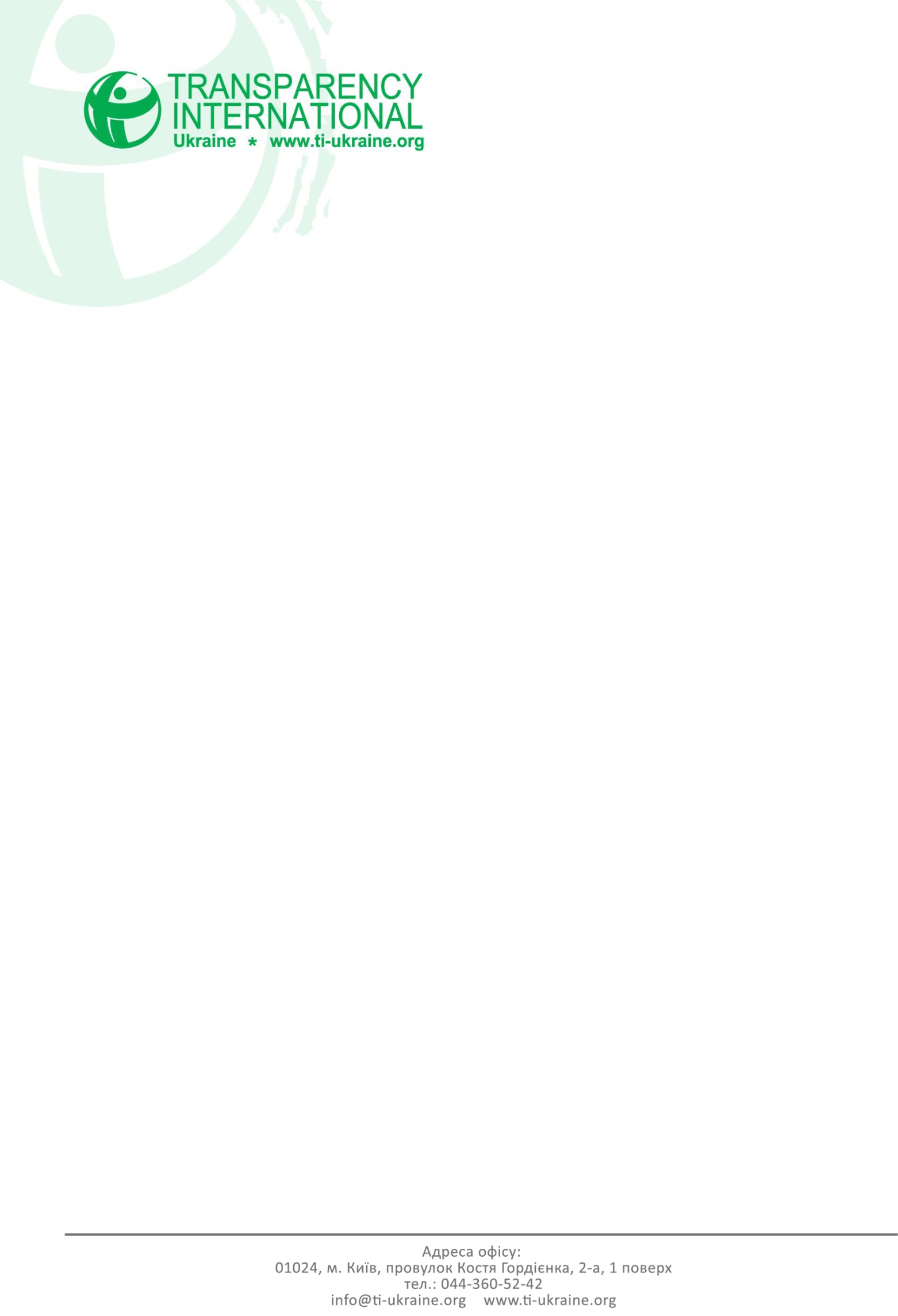 Запрошуємо на роботу спеціаліста з проведення досліджень, аналізу та адвокації до Генерального секретаріату Моніторингового комітету з питань корупції у сфері оборони (повна зайнятість)  Запрошуємо спеціаліста з проведення досліджень, аналізу та адвокації на роботу (повна зайнятість) до Генерального секретаріату Моніторингового комітету з питань корупції у сфері оборони. Особа, що обійме цю посаду, сприятиме підготовці дослідницьких звітів про корупційні ризики у Міністерстві оборони України, інших військових установах та в оборонній індустрії загалом і надаватиме допомогу у вирішенні інших пов’язаних з цим питань.Це чудова можливість реально вплинути на ситуацію в країні. Ви станете частиною транснаціональної команди, відданої боротьбі з корупцією у сфері оборони та безпеки України.Термін дії договору: 8 місяців (з можливим подовженням)Місце роботи: м. Київ, УкраїнаВинагорода: КонкурентоспроможнаДата початку: НегайноПідпорядкування: Генеральний секретарОстанній термін подання резюме: 15 листопада 2016 року, 18:00 (за Києвом)Обов’язки:Надання допомоги Генеральному секретареві у дослідженні основних недоліків антикорупційних політик Міністерства оборони та оборонної індустрії і підготовка певних частин звітів;Надання допомоги у налагодженні міцних взаємовідносин з оборонними інституціями, у просуванні реформи та боротьбі з корупцією;Надання допомоги у розробці інструменту звітності щодо корупції з здійсненням контролю за цією діяльністю. Проведення квартальних оглядів справ захисту корупції, які наразі розглядаються в судовій системі, що стосується переважно високопосадовців під слідством. Надання, у разі необхідності, допомоги у виконанні інших обов’язків, пов’язаних з проектом, на початкових стадіях розробки такого. Надання таких послуг передбачається здебільшого у робочі години. Можливе зміщення робочих днів запопереднім погодженням. Існує можливість переходу на 5-денний графік роботи.Вимоги:Наявність досвіду роботи у сфері оборони та безпеки та в оборонній індустрії України;Глибоке розуміння оборонних питань, міжнародних відносин та політичних процесів в Україні;Наявність досвіду роботи з вищими посадовими особами;Спроможність працювати самостійно та в команді;Здатність проможність успішно розв’язувати проблеми;Доброчесність та відданість справі;Високі організованість та аналітичні здібності: аналіз бізнес-процесів, робота з законами та нормативно-правовими актами, структурування інформації та ін.;Відмінне володіння англійською та українською мовами в письмовій та усній формах: підготовка певних частин звітів англійською мовою; участь у Skype спілкуваннях та зустрічах, що проходять англійською мовою та ін.;Наявність навиків проведення інтерв’ю: самостійне проведення напівструктурованих інтерв’ю з високопосадовцями;Наявність бажання та спроможність працювати з конфіденційною інформацією;Можливість здійснення відряджень по Україні;•	Висока вмотивованість боротися з корупцією у сфері оборони в Україні.Не є обов’язковими, однак вважатимуться перевагою:Досвід роботи у сфері юриспруденції;Досвід роботи, пов’язаний з законодавством, розслідуваннями та боротьбою з корупцією;Досвід співпраці з журналістами-розслідувачами та/або волонтерами-розслідувачами на сході;Досвід розробки законопроектів та нормативно-правових актів;Розуміння оборонних питань.Відгук на вакансіюНадсилайте своє резюме та супровідний лист англійською мовою одним документом у форматі PDF на електронну адресу viktor.plakhuta@transparency.org.uk до 18:00 (за Києвом) 15 листопада 2016 року. У разі проходження попереднього відбору з Вами зв’яжуться для призначення дати і часу співбесіди. На співбесіді кандидати повинні будуть вказати погодинну вартість своїх послуг.Transparency International (TI) – це міжнародна громадська організація, яка є лідером у боротьбі з корупцією. Організація з понад 100 відділеннями по всьому світу сприяє підвищенню рівня інформованості людей про руйнівну силу корупції та співпрацює з органами влади, бізнес-партнерами та громадськістю з метою розробки та реалізації ефективних заходів боротьби з такою. В Україні корупція продовжує нищити військовий потенціал. ТІ-Україна та TI-Defence & Security спільно працюють задля посилення моніторингу та контролю у сфері оборони над проектом щодо створення нового органу – Моніторингового комітету з питань корупції у сфері оборони – з метою моніторингу процесу реалізації антикорупційної реформи і підготовки рекомендацій для Міністерства щодо впровадження політики, а також задля підтримки прозорості у сфері безпеки в країні.